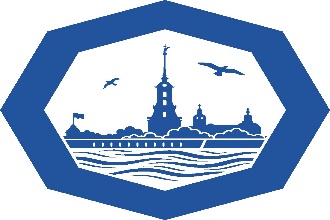 Санкт-Петербургский международный образовательный форумПМОФ 2024ГБОУ СОШ № 184Калининского района Санкт-Петербурга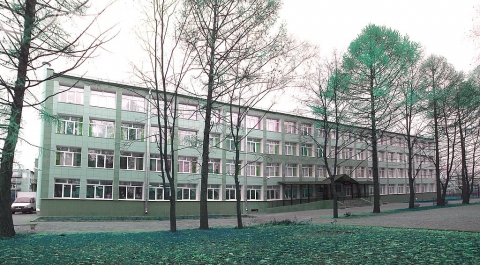 адрес сайта: http://www184.education.ruГосударственное бюджетное учреждение дополнительного профессионального образования Санкт-Петербургская академия постдипломного педагогического образования имени К.Д. УшинскогоГБУ ДППО ЦПКС «Информационно-методический центр Калининского районаГосударственное бюджетное общеобразовательное учреждениесредняя общеобразовательная школа № 184Калининского района Санкт-ПетербургаПРОГРАММАсеминара«Проектирование системы учебных задач на основе федеральной образовательной программы: методическая теория и педагогическая практика»Санкт-Петербург27 марта 2024 годаПРОГРАММА СЕМИНАРА10.00 – 10.10Открытие семинараМетодический квест образовательных практик по проектированию учебных задач в рамках обновлённого ФГОС как реализации инновационной модели сетевого взаимодействияМаксимчук Владимир Михайлович, директор ГБОУ СОШ № 184 Калининского района Санкт-Петербурга10.10 – 10.25 Интеграция деятельности школьников по достижению предметных и метапредметных результатов обучения, формирование у обучающихся универсальных учебных действий на предметном материале в рамках ФОП: общие подходы Шерстобитова Ирина Анатольевна, к.п.н., доцент, заведующий кафедрой филологического образования СПб АППО, научный руководитель ГБОУ СОШ № 184, учитель русского языка и литературы10.25 – 10.35Воспитательный потенциал учебных задач как основа формирования у обучающихся гражданской идентичностиСмирнова Наталья Леонидовна, к.п.н., доцент кафедры ГАОУ ДПО Свердловской области «Институт развития образования»10.35 – 10.45Представление сетевого опытаИз опыта сетевого взаимодействия ГБУ ДППО ЦПКС «Информационно-методический центр Калининского района и ГБОУ СОШ № 184 Приёмы формирования эмоционального интеллекта как части регулятивных универсальных учебных действий, мотивации на уроках литературного чтения в начальной школе Успенская Светлана Маратовна, методист начальных классов ГБУ ДППО ЦПКС «Информационно-методический центр Калининского района, Бойчук Валентина Владимировна, учитель начальных классов ГБОУ СОШ № 184 Калининского района Санкт-Петербурга, Халява Ольга Михайловна, заместитель директора по УВР ГБОУ СОШ № 18410.45 –11.05Учебные задачи на основе федеральной образовательной программы: методическая теория и педагогическая практика для обучающихся с ОВЗФомина Варвара Альгимантасовна, методист по русскому языку и литературе ГБУ ДППО ЦПКС «Информационно-методический центр Калининского района, Шерстобитова Ирина Анатольевна, учитель русского языка и литературы ГБОУ СОШ № 184 Калининского района Санкт-Петербурга.11.05 – 11.15Из опыта педагогов Санкт-ПетербургаМодели учебных задач для обучающихся инофонов и билингвовАбдулаева Татьяна Константиновна, к. филол.н., учитель русского языка и литературы ГБОУ СОШ № 259 Адмиралтейского района Санкт-Петербурга.11.15 – 11.25Учебная задача как основа проектирования урока родного языка и родной литературыМостовский Фёдор Алексеевич, учитель русского языка и литературы ГБОУ СОШ № 238 Невского района Санкт-Петербурга, победитель конкурса «Учитель родного языка и родной литературы»11.25 – 11.35Исследовательская деятельность учащихся как средство решения интегрированных учебных задач в условиях реализации ФОП»Товкес Ольга Андреевна, учитель математики ГБОУ гимназии № 192 Калининского района Санкт-Петербурга11.35 – 11.45Из опыта работы ГБОУ СОШ № 184Создание учебных задач с помощью материалов сайта «Единое содержание общего образования».Турьева Вера Андреевна, учитель русского языка и литературы ГБОУ СОШ № 184, Шепотайлова Инна Александровна, учитель русского языка и литературы ГБОУ СОШ№ 18411.45 – 11.55Сетевой проект «Человек читающий» как модель формирования гражданской идентичности на основе досугового чтенияСафронова Светлана Александровна, библиотекарь ГБОУ СОШ № 184, Шерстобитова Ирина Анатольевна, учитель русского языка и литературы ГБОУ СОШ № 184.11.55 – 12.05Достижение предметных, метапредметных и личностных результатов как единого результата на основе создания многоцелевых заданий на предметном материалеНикитина Елена Михайловна, учитель русского языка и литературы ГБОУ СОШ № 184 Калининского района Санкт-Петербурга12.05-12.15Максимчук В.М., Шерстобитова И.А.Подведение итогов семинара. Обмен идеями.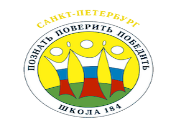 